2017年亞太國際教育協會年會暨教育展學生志工報名表注意事項：Notification1. 本表中所有欄位皆為必填，請務必確實填寫。All columns should fill out.2. 未填寫完整者(含聯絡電話及Email填寫不完整或有誤)視同資格不符，將不通知面試。If you didn’t finish all columns include telephone, email, or give wrong info, you will be regarded unqualified and will not be approved to have an interview.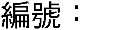 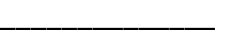 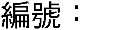 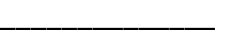 (由主辦單位填寫)        本人 	願意擔任「2017年亞太國際教育協會年會暨教育展」服務志工，並同意全程出席威立顧問股份有限公司規劃之基礎訓練和專業培訓課程。本人已確實瞭解需經檢覈並完成篩選及培訓等程序後，方正式成為本活動服務志工。I hereby                                 agree to be the volunteer for APAIE Conference & Exhibition 2017, and agree to participate basic and professional training program which provided by Willy Event Consultants.  I had realized that certification should be provided and the interview and training procedure should be completed, so that I can be the event volunteer.此致 威立顧問股份有限公司Willy Event Consultants立同意書人Name：                                               (請親筆簽名)就讀學校University：就讀系所Department/年級Grade：聯絡電話Mobil phone：Email:中    華    民     國	年	月	日中文姓名Chinese Name請貼上個人證件照1張(照片背面請寫上就讀學校及姓名，以免照片未貼牢脫落。)Please stick your photo (face) on, and write your name and university on the back of photo.英文姓名English Name(請以大寫字母填寫)  (請以大寫字母填寫)  (請以大寫字母填寫)  (請以大寫字母填寫)  (請以大寫字母填寫)  (請以大寫字母填寫)  (請以大寫字母填寫)  請貼上個人證件照1張(照片背面請寫上就讀學校及姓名，以免照片未貼牢脫落。)Please stick your photo (face) on, and write your name and university on the back of photo.Nick Name請貼上個人證件照1張(照片背面請寫上就讀學校及姓名，以免照片未貼牢脫落。)Please stick your photo (face) on, and write your name and university on the back of photo.出生年月日Birthday民國	年	月	日民國	年	月	日民國	年	月	日民國	年	月	日民國	年	月	日民國	年	月	日民國	年	月	日請貼上個人證件照1張(照片背面請寫上就讀學校及姓名，以免照片未貼牢脫落。)Please stick your photo (face) on, and write your name and university on the back of photo.性	別Gender□男Male□女Female□男Male□女Female飲	食Vegetarian or not飲	食Vegetarian or not飲	食Vegetarian or not□葷	□素 Vegetarian□葷	□素 Vegetarian請貼上個人證件照1張(照片背面請寫上就讀學校及姓名，以免照片未貼牢脫落。)Please stick your photo (face) on, and write your name and university on the back of photo.就讀學校/科系University/Department////////聯絡地址Address □□□-□□  □□□-□□  □□□-□□  □□□-□□  □□□-□□  □□□-□□  □□□-□□  □□□-□□ 聯絡電話Telephone住家Home：手機Mobil phone：LINE ID：住家Home：手機Mobil phone：LINE ID：住家Home：手機Mobil phone：LINE ID：住家Home：手機Mobil phone：LINE ID：住家Home：手機Mobil phone：LINE ID：住家Home：手機Mobil phone：LINE ID：住家Home：手機Mobil phone：LINE ID：住家Home：手機Mobil phone：LINE ID：E-mail緊急連絡人Emergency contact person關係relationship緊急連絡人電話Emergency contact phone緊急連絡人電話Emergency contact phone特殊疾病Special disease□無None□有Yes： 	□無None□有Yes： 	□無None□有Yes： 	□無None□有Yes： 	□無None□有Yes： 	□無None□有Yes： 	□無None□有Yes： 	□無None□有Yes： 	語言能力Language Ability(可複選Multiple choice)：   □ TOEIC score of __________                    □ IELTS score of __________   □ TOEFL score of ___________                  □ JLPT score of ___________   □ DELF/DALF score of __________          □ Goethe score of __________   □ TOPIK score of __________                    □ Other ________________________* 需提供TOEIC / TOEFL / IELTS其中一種英語檢定證明(未提供者視同資格不符)。*Please provide English Test certification* 隨表需檢附語言檢定成績單或證明書影本，面試時請攜帶正本備查。語言能力Language Ability(可複選Multiple choice)：   □ TOEIC score of __________                    □ IELTS score of __________   □ TOEFL score of ___________                  □ JLPT score of ___________   □ DELF/DALF score of __________          □ Goethe score of __________   □ TOPIK score of __________                    □ Other ________________________* 需提供TOEIC / TOEFL / IELTS其中一種英語檢定證明(未提供者視同資格不符)。*Please provide English Test certification* 隨表需檢附語言檢定成績單或證明書影本，面試時請攜帶正本備查。語言能力Language Ability(可複選Multiple choice)：   □ TOEIC score of __________                    □ IELTS score of __________   □ TOEFL score of ___________                  □ JLPT score of ___________   □ DELF/DALF score of __________          □ Goethe score of __________   □ TOPIK score of __________                    □ Other ________________________* 需提供TOEIC / TOEFL / IELTS其中一種英語檢定證明(未提供者視同資格不符)。*Please provide English Test certification* 隨表需檢附語言檢定成績單或證明書影本，面試時請攜帶正本備查。語言能力Language Ability(可複選Multiple choice)：   □ TOEIC score of __________                    □ IELTS score of __________   □ TOEFL score of ___________                  □ JLPT score of ___________   □ DELF/DALF score of __________          □ Goethe score of __________   □ TOPIK score of __________                    □ Other ________________________* 需提供TOEIC / TOEFL / IELTS其中一種英語檢定證明(未提供者視同資格不符)。*Please provide English Test certification* 隨表需檢附語言檢定成績單或證明書影本，面試時請攜帶正本備查。語言能力Language Ability(可複選Multiple choice)：   □ TOEIC score of __________                    □ IELTS score of __________   □ TOEFL score of ___________                  □ JLPT score of ___________   □ DELF/DALF score of __________          □ Goethe score of __________   □ TOPIK score of __________                    □ Other ________________________* 需提供TOEIC / TOEFL / IELTS其中一種英語檢定證明(未提供者視同資格不符)。*Please provide English Test certification* 隨表需檢附語言檢定成績單或證明書影本，面試時請攜帶正本備查。語言能力Language Ability(可複選Multiple choice)：   □ TOEIC score of __________                    □ IELTS score of __________   □ TOEFL score of ___________                  □ JLPT score of ___________   □ DELF/DALF score of __________          □ Goethe score of __________   □ TOPIK score of __________                    □ Other ________________________* 需提供TOEIC / TOEFL / IELTS其中一種英語檢定證明(未提供者視同資格不符)。*Please provide English Test certification* 隨表需檢附語言檢定成績單或證明書影本，面試時請攜帶正本備查。語言能力Language Ability(可複選Multiple choice)：   □ TOEIC score of __________                    □ IELTS score of __________   □ TOEFL score of ___________                  □ JLPT score of ___________   □ DELF/DALF score of __________          □ Goethe score of __________   □ TOPIK score of __________                    □ Other ________________________* 需提供TOEIC / TOEFL / IELTS其中一種英語檢定證明(未提供者視同資格不符)。*Please provide English Test certification* 隨表需檢附語言檢定成績單或證明書影本，面試時請攜帶正本備查。語言能力Language Ability(可複選Multiple choice)：   □ TOEIC score of __________                    □ IELTS score of __________   □ TOEFL score of ___________                  □ JLPT score of ___________   □ DELF/DALF score of __________          □ Goethe score of __________   □ TOPIK score of __________                    □ Other ________________________* 需提供TOEIC / TOEFL / IELTS其中一種英語檢定證明(未提供者視同資格不符)。*Please provide English Test certification* 隨表需檢附語言檢定成績單或證明書影本，面試時請攜帶正本備查。語言能力Language Ability(可複選Multiple choice)：   □ TOEIC score of __________                    □ IELTS score of __________   □ TOEFL score of ___________                  □ JLPT score of ___________   □ DELF/DALF score of __________          □ Goethe score of __________   □ TOPIK score of __________                    □ Other ________________________* 需提供TOEIC / TOEFL / IELTS其中一種英語檢定證明(未提供者視同資格不符)。*Please provide English Test certification* 隨表需檢附語言檢定成績單或證明書影本，面試時請攜帶正本備查。幹部或社團相關經驗Class or Club experience (請檢附相關證明 Certification)：幹部或社團相關經驗Class or Club experience (請檢附相關證明 Certification)：幹部或社團相關經驗Class or Club experience (請檢附相關證明 Certification)：幹部或社團相關經驗Class or Club experience (請檢附相關證明 Certification)：幹部或社團相關經驗Class or Club experience (請檢附相關證明 Certification)：幹部或社團相關經驗Class or Club experience (請檢附相關證明 Certification)：幹部或社團相關經驗Class or Club experience (請檢附相關證明 Certification)：幹部或社團相關經驗Class or Club experience (請檢附相關證明 Certification)：幹部或社團相關經驗Class or Club experience (請檢附相關證明 Certification)：幹部或社團相關經驗Class or Club experience (請檢附相關證明 Certification)：學生證正反面影本（需加蓋註冊章）學生證正反面影本（需加蓋註冊章）學生證正反面影本（需加蓋註冊章）學生證正反面影本（需加蓋註冊章）學生證正反面影本（需加蓋註冊章）學生證正反面影本（需加蓋註冊章）學生證正反面影本（需加蓋註冊章）學生證正反面影本（需加蓋註冊章）學生證正反面影本（需加蓋註冊章）學生證正反面影本（需加蓋註冊章）（請貼上學生證正面影本）Please stick your student ID card copy (pros)（請貼上學生證正面影本）Please stick your student ID card copy (pros)（請貼上學生證正面影本）Please stick your student ID card copy (pros)（請貼上學生證正面影本）Please stick your student ID card copy (pros)（請貼上學生證反面影本）Please stick your student ID card copy (cons)（請貼上學生證反面影本）Please stick your student ID card copy (cons)（請貼上學生證反面影本）Please stick your student ID card copy (cons)（請貼上學生證反面影本）Please stick your student ID card copy (cons)（請貼上學生證反面影本）Please stick your student ID card copy (cons)（請貼上學生證反面影本）Please stick your student ID card copy (cons)※備註：本表僅供2017年亞太國際教育協會年會暨教育展志工通訊連絡及報名使用，以確保個人資料安全。This application form simply utilized by APAIE Conference & Exhibition 2017 to make sure personal information safety.※備註：本表僅供2017年亞太國際教育協會年會暨教育展志工通訊連絡及報名使用，以確保個人資料安全。This application form simply utilized by APAIE Conference & Exhibition 2017 to make sure personal information safety.※備註：本表僅供2017年亞太國際教育協會年會暨教育展志工通訊連絡及報名使用，以確保個人資料安全。This application form simply utilized by APAIE Conference & Exhibition 2017 to make sure personal information safety.※備註：本表僅供2017年亞太國際教育協會年會暨教育展志工通訊連絡及報名使用，以確保個人資料安全。This application form simply utilized by APAIE Conference & Exhibition 2017 to make sure personal information safety.※備註：本表僅供2017年亞太國際教育協會年會暨教育展志工通訊連絡及報名使用，以確保個人資料安全。This application form simply utilized by APAIE Conference & Exhibition 2017 to make sure personal information safety.※備註：本表僅供2017年亞太國際教育協會年會暨教育展志工通訊連絡及報名使用，以確保個人資料安全。This application form simply utilized by APAIE Conference & Exhibition 2017 to make sure personal information safety.※備註：本表僅供2017年亞太國際教育協會年會暨教育展志工通訊連絡及報名使用，以確保個人資料安全。This application form simply utilized by APAIE Conference & Exhibition 2017 to make sure personal information safety.※備註：本表僅供2017年亞太國際教育協會年會暨教育展志工通訊連絡及報名使用，以確保個人資料安全。This application form simply utilized by APAIE Conference & Exhibition 2017 to make sure personal information safety.※備註：本表僅供2017年亞太國際教育協會年會暨教育展志工通訊連絡及報名使用，以確保個人資料安全。This application form simply utilized by APAIE Conference & Exhibition 2017 to make sure personal information safety.※備註：本表僅供2017年亞太國際教育協會年會暨教育展志工通訊連絡及報名使用，以確保個人資料安全。This application form simply utilized by APAIE Conference & Exhibition 2017 to make sure personal information safety.